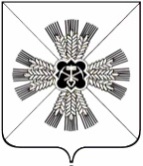 РОССИЙСКАЯ ФЕДЕРАЦИЯКЕМЕРОВСКАЯ ОБЛАСТЬПРОМЫШЛЕННОВСКИЙ МУНИЦИПАЛЬНЫЙ РАЙОНСОВЕТ НАРОДНЫХ ДЕПУТАТОВОКУНЕВСКОГО СЕЛЬСКОГО ПОСЕЛЕНИЯ3-созыв, 62-е заседаниеРЕШЕНИЕот 09.07.2019 №146с. ОкуневоО согласии населения Окуневского сельского поселения на объединение всех поселений, входящих в состав Промышленновского муниципального районаРуководствуясь частью 3.1-1 статьи 13 Федерального закона от 06.10.2003 №131-ФЗ «Об общих принципах организации местного самоуправления в Российской Федерации», Уставом Окуневского сельского поселения, решением  Совета народных депутатов Окуневского сельского Совета от 09.11.2005 №8 «О порядке организации и проведения публичных слушаний», Совет народных депутатов Окуневского сельского поселенияРЕШИЛ:1. Выразить по результатам проведения публичных слушаний согласие населения Окуневского сельского поселения на объединение всех поселений, входящих в состав Промышленновского муниципального района.2. Настоящее решение подлежит официальному обнародованию на информационном стенде администрации Окуневского сельского поселения и размещению в информационно-телекоммуникационной сети «Интернет» на сайте администрации Промышленновского муниципального района в разделе «Поселения».3. Контроль за исполнением решения возложить на председателя комиссии по вопросам бюджета, налоговой политики и финансам Шерину В.В.4. Настоящее решение вступает в силу со дня обнародованияПриложение №1к решению Совета народных депутатовПромышленновского муниципального района от 09.07.2019 №146  «О назначении публичных слушаний по решению Совета народных депутатов Окуневского сельского поселения «О согласии населения Окуневского сельского поселения на объединение всех поселений, входящих в состав Промышленновского муниципального района» Составкомиссии по проведению публичных слушаний по решению Совета народных депутатов Окуневского сельского поселения«О согласии населения Окуневского сельского поселения на объединение всех поселений, входящих в состав Промышленновского муниципального района»Председатель комиссии:Приложение №2к решению Совета народных депутатовПромышленновского муниципального района от 09.07.2019 №146 «О назначении публичных слушаний по решению Совета народных депутатов Окуневского сельского поселения «О согласии населения Окуневского сельского поселения на объединение всех поселений, входящих в состав Промышленновского муниципального района» ПОРЯДОКучета предложений по решения Совета народных депутатов Окуневского сельского поселения «О согласии населения Окуневского сельского поселения на объединение всех поселений, входящих в состав Промышленновского муниципального района»Предложения граждан по проекту решения принимаются в течение 14 дней со дня опубликования проекта решения.Предложения по проекту решения принимаются от граждан, проживающих на территории Окуневского сельского поселения, обладающих избирательным правом.Предложения должны быть оформлены в письменном виде.Предложения принимаются Советом народных депутатов Окуневского сельского поселения в рабочие дни с 9-00 до 16-00 по адресу: с. Окунево, ул. Центральная, 63, телефон для справок 6-23-71.Предложения граждан, поступившие в срок, указанный в п. 1 настоящего Порядка, рассматриваются рабочей комиссией.Предложения граждан, поступившие с нарушением срока, порядка и формы подачи предложений, по решению рабочей комиссии могут быть оставлены без рассмотрения.По итогам рассмотрения каждого из поступивших предложений рабочая комиссия принимает решение о рекомендации его к принятию либо отклонению.Проект решения Совета народных депутатов Окуневского сельского поселения «О согласии населения Окуневского сельского поселения на объединение всех поселений, входящих в состав Промышленновского муниципального района», а также предложения граждан по проекту решения с заключением рабочей комиссии вносят на сессию, созываемую в срок не ранее 14 дней после опубликования проекта решения.Граждане, направившие предложения, вправе участвовать при их рассмотрении на заседаниях рабочей комиссии и в публичных слушаниях, проводимых Совета народных депутатов Окуневского сельского поселения.Председатель Совета народных депутатовОкуневского сельского поселенияВ.В. ЕжовГлаваОкуневского сельского поселенияВ.В. ЕжовЕжов Владимир ВасильевичСекретарь комиссии:- председатель Совета народных депутатов Окуневского сельского поселения,- председатель Совета народных депутатов Окуневского сельского поселения,Крепких Елена Николаевна- главный специалист администрации Окуневского сельского поселения.- главный специалист администрации Окуневского сельского поселения.Члены комиссии:Члены комиссии:Члены комиссии:Миронов Игорь ВладимировичМиронов Игорь Владимирович- руководитель организационно-распорядительного органа администрации Окуневского сельского поселения,Дорошина Татьяна АлександровнаШерина Валентина ВасильевнаПеревалов Руслан ВикторовичДорошина Татьяна АлександровнаШерина Валентина ВасильевнаПеревалов Руслан Викторович- главный специалист администрации Окуневского сельского поселения по согласованию),- председатель комиссии по бюджету, налоговой политики и финансам Совета народных депутатов Промышленновского муниципального района,- председатель комиссии по социальным вопросам Совета народных депутатов Окуневского сельского поселения.